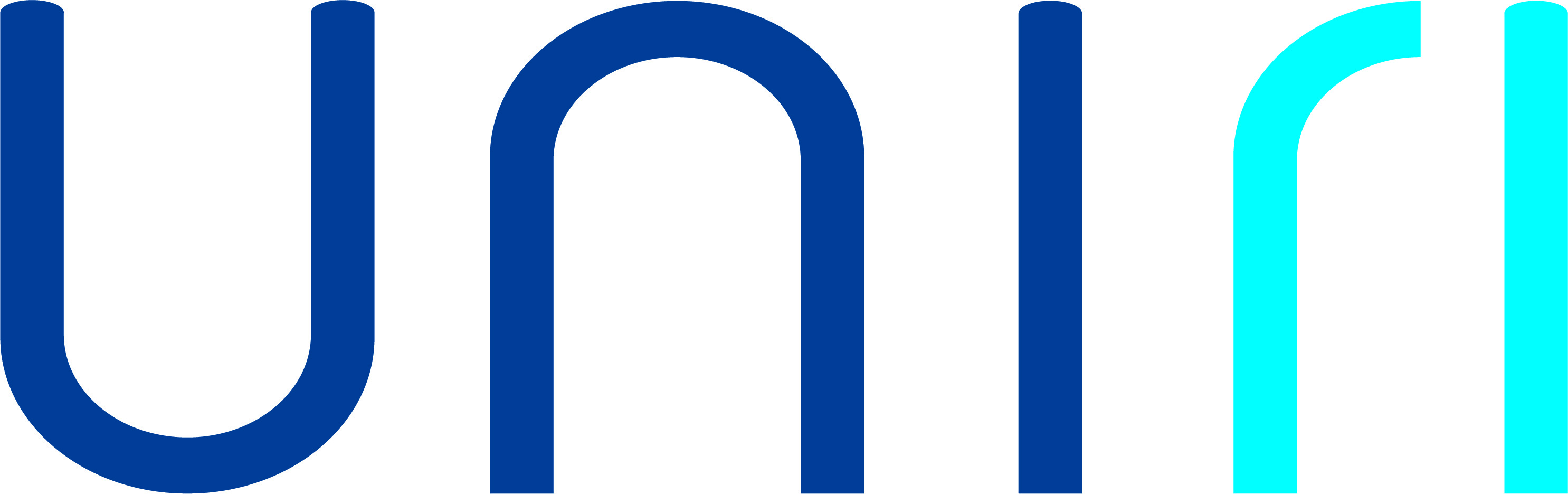 Obrazac prijave za jednokratnu nagradu najuspješnijem studentu/ici s invaliditetom na Sveučilištu u RijeciIme i prezime:Datum i mjesto rođenja:Adresa:E-mail adresa:Fakultet:Studijski smjer/Odsjek: Godina studija:Broj mobitela: